Título: Estructuramos la danzaPROPÓSITOS Y EVIDENCIAS DE APRENDIZAJEPREPARACIÓN DE LA SESIÓNMOMENTOS DE LA SESIÓNEn grupos pequeñosCon la información traída de casa, pide a los estudiantes que completen los esquemas. Pueden usar papelotes con grandes títulos que refieran a lugares del Perú donde se baila la danza, a la vestimenta, la región o lugar de origen, la geografía y clima, fechas donde se baila, curiosidades sobre la danza, etc.  Piensa junto con ellos en cómo organizar y presentar la información.En grupo claseInvítalos a mirar el video sobre la danza y guíalos para que observen las diferencias entre lo que hacen los hombres y las mujeres, así como las formaciones que realizan en diferentes momentos de la danza.Pide a los estudiantes que tomen las fichas de espacio (tarjetas metaplán o cartulinas de colores) y las coloquen en el orden que observen: en filas paralelas, intercambien sitios, formen un círculo. Recuerda junto con ellos estrategias que pueden servir para que recuerden los momentos y los pasos.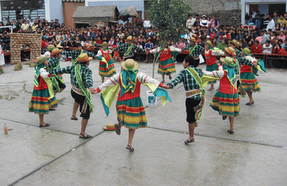 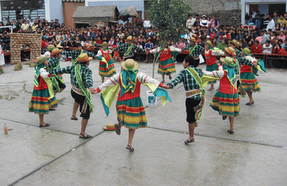 Realiza un calentamiento que incluya zapateos, torsiones, movimientos del tronco y manos.Haz una ronda y recuerda con ellos algunas secuencias de las agüitas que crearon. Motiva a los estudiantes para que voluntariamente muestren sus frases  y bailen con ellas. Puedes mencionarles lo siguiente: “¡Hazla despacio dos o tres veces y nosotros te seguimos! ¡Todos queremos hacer agüitas distintas!”.Delimita una pista rectangular de baile con algunos objetos. Diles que este será el espacio para bailar. Marca un lado del cuadrilátero como la entrada de los danzantes. Invítalos a explorar cómo desplazarse desde la entrada formando líneas y cruzando el espacio despacio (en “cámara lenta”); también, que exploren las posturas de la danza (torso hacia delante, brazos en diferentes direcciones). Indica a los estudiantes que formen dos filas paralelas para efectuar encuentros y cambios de sitio.Plantéales preguntas sobre la ronda: ¿qué pasos se realizan para la ronda?, ¿pueden aquí inventar o hacer propuestas para un momento creativo de la danza? Bríndales el tiempo suficiente para que el grupo de hombres y el grupo de mujeres practiquen y se apropien de los pasos de la danza cocharunas. Puedes sugerirles que elijan líderes por grupo para que den señales.Solicita a los estudiantes que compartan estrategias para recordar y ayudarse a lograr un trabajo en equipo, como practicar, crear parejas para ayudarse con señas, colocar las tarjetas en un lugar visible, elegir líderes para dar señales, etc.Indícales que organicen el material creado y practicado en una secuencia y escriban la secuencia de lo realizado en un papelote. Luego, pregúntales lo siguiente: ¿qué queremos transmitir con esta danza?, ¿qué será importante para conseguirlo?Proponles que practiquen la danza con la estructura completa.A continuación, pídeles que se sienten y propicia un diálogo a partir de estas preguntas: ¿la danza que hemos creado responde a nuestra manera de querer hacer presente nuestra preocupación por el agua en el planeta?, ¿es un homenaje o una denuncia?  Solicita que desarrollen la ficha adjunta (Anexo 1), donde elaborarán un dibujo y un texto corto sobre la danza realizada.Pega junto con ellos las fichas en la pared e invítalos a observarlas. Pregunta a continuación: ¿qué ven?, ¿todos han representado de igual manera la experiencia?, ¿han escrito lo mismo?Abre el diálogo a partir de estas preguntas: ¿cómo se han organizado?, ¿qué les gustó de aprender esta danza? Invítalos a echarse en el piso o sobre mantitas para hacer una relajación o un momento de silencio. Coloca música muy suave, luego indica que coloquen las manos sobre el vientre para sentir su respiración y soltar su cuerpo. Después de cinco minutos, proponles sentarse y llevar a cabo algunos movimientos de estiramiento.Ayuda a los estudiantes  a alcanzar acuerdos sobre traer  vestuario para la próxima sesión.Para trabajar en casa: Pídeles que traigan faldas y sombreros que tengan en casa para la siguiente sesión.REFLEXIONES SOBRE EL APRENDIZAJE¿Qué avances tuvieron los estudiantes?¿Qué dificultades tuvieron los estudiantes? ¿Qué aprendizajes debo reforzar en la siguiente sesión? ¿Qué actividades, estrategias y materiales funcionaron, y cuáles no?Anexo 1Nombre: ______________________________________       Fecha: ______________________Reflexiono sobre lo aprendido: danza del agua¿Cómo se llama la danza que aprendí? ¿Dónde se baila?                                                           ¿Por qué o para qué se realiza esta danza?Dibuja un aspecto de la danza que te interesó.¿Cómo te hace sentir la danza?¿Qué mensaje o significado crees que transmite? Competencias y capacidadesDesempeños¿Qué nos dará evidencias de aprendizaje?Aprecia manifestaciones artístico-culturales diversas.Percibe manifestaciones artístico-culturales.Contextualiza manifestaciones artístico-culturales.Describe y analiza los elementos de la danza en manifestaciones artístico-culturales usando vocabulario propio del lenguaje. Relaciona los elementos a ideas, mensajes y sentimientos. Investiga el significado de los símbolos y características principales de manifestaciones artístico-culturales de diferentes lugares y tiempos, y comprende que cumplen diversos propósitos y que comunican ideas sobre la cultura en que fue creada.Describe de manera oral, escrita y gráfica las características de la danza realizada (danza comunitaria en círculo como ritual de agradecimiento o crítica a la problemática del agua) y explica su propósito. Escala de valoración (Anexo 2).Crea proyectos desde los lenguajes artísticos.Explora y experimenta los lenguajes del arte.Aplica procesos de creación.Combina y busca alternativas para usar elementos de la danza (tiempo/ritmo, espacio y energía), técnicas, recursos tecnológicos a su alcance, así como prácticas tradicionales de su comunidad para expresar de diferentes maneras sus ideas. Desarrolla sus ideas a partir de observaciones, experiencias y el trabajo artístico de otros, seleccionando elementos y materiales para componer una secuencia de danza  o coreografía  de acuerdo a sus intenciones. Planifica, crea y presenta una danza en relación con el agua, componiendo frases de movimiento cortas en donde se evidencia el contraste (rápido y lento, pausa y silencio, movimiento fluido y cortado); narra aspectos de cómo creó en grupo su danza. Escala de valoración (Anexo 3).Enfoques transversalesActitudes o acciones observablesEnfoque AmbientalMuestra disposición para explorar y crear con sus compañeros a partir del lenguaje de la danza y las artes plásticas, intercambiando ideas o afectos  que lo vinculan al cuidado y valoración del medioambiente: el valor del agua como elemento central para la vida.Enfoque Orientación al bien comúnMuestra aprecio y valoración del agua, y reconoce la responsabilidad que nos toca como individuos para cuidarla.¿Qué necesitamos hacer antes de la sesión?¿Qué recursos o materiales se utilizarán?Alista el video de referencia: danza cocharuna de Ayacucho. (2013). Recuperado de https://www.youtube.com/watch?v=Dq9lsDlqSCkPrepara música de la naturalezaPrepara material para realizar un dibujo.Imágenes o video. Música. Equipo de sonido.Hojas bond o cartulina, lápiz, borrador, lápices de colores o pasteles.Fólder personal. Papelote y plumón grueso.InicioTiempo aproximado: 30 minutosEn grupo claseSaluda a los estudiantes e invítalos a quitarse los zapatos, dejarlos en un lugar y sentarse en un gran círculo. Comunica el propósito de la sesión: hoy aprenderemos más acerca de las danzas del agua y en particular sobre la que hemos elegido trabajar. Explícales que realizarán dos actividades:Compartir la información que han traído de casa y con ella completen los esquemas.Crear la coreografía de una danza del agua a partir del video y de lo aprendido en la unidad (podrán hacer la danza   como se aprecia en el video e introducir variantes con alguna parte de su creación).Solicita que compartan la información que han traído de casa y se organicen en sus grupos para terminar los papelotes creados en la sesión anterior. En grupo claseSaluda a los estudiantes e invítalos a quitarse los zapatos, dejarlos en un lugar y sentarse en un gran círculo. Comunica el propósito de la sesión: hoy aprenderemos más acerca de las danzas del agua y en particular sobre la que hemos elegido trabajar. Explícales que realizarán dos actividades:Compartir la información que han traído de casa y con ella completen los esquemas.Crear la coreografía de una danza del agua a partir del video y de lo aprendido en la unidad (podrán hacer la danza   como se aprecia en el video e introducir variantes con alguna parte de su creación).Solicita que compartan la información que han traído de casa y se organicen en sus grupos para terminar los papelotes creados en la sesión anterior. Desarrollo	Tiempo aproximado: 45 minutosCierreTiempo aproximado: 15 minutos